[2022.02.16]板芙镇第十七届人民代表大会第四次会议材料之七板芙镇2022年预算执行情况与2023年预算草案的报告——2023年2月16日在板芙镇第十七届人民代表大会第四次会议上各位代表：我受镇人民政府委托，向大会报告我镇2022年预算执行情况并提出2023年预算草案，请予审议。一、2022年财政预算执行情况2022年，财政工作在镇委、镇政府的正确领导和镇人大的监督支持下，始终坚持以习近平新时代中国特色社会主义思想为指导，全面贯彻党的二十大精神，坚决落实“疫情要防住、经济要稳住、发展要安全”的重要要求，持续做好“六稳”工作，落实“六保”任务，不断深化财政管理改革，财政运行总体平稳，为全镇经济社会高质量发展提供了有效的财力保障。（一）一般公共预算1、一般公共预算收入。2022年全镇一般公共预算收入18358.78万元，完成年度调整预算的138.56%，其中：税收分成11807.35万元、非税收入6551.43万元。2、上级补助收入。2022年全镇一般公共预算上级补助收入29192.97万元，完成年度调整预算的143.09%，其中：税收基数返还1207万元、均衡性转移支付收入11536万元、政策性转移支付收入741万元、专项转移支付收入6460.86万元、临时救助资金6500万元、其他一般性转移支付收入2748.11万元。3、一般公共预算支出。2022年全镇一般公共预算支出58095.17万元，完成年度调整预算的82.87%。4、一般公共预算结余。2022年全镇一般公共预算收入18358.78万元，加上级补助收入29192.97万元、调入资金13625.81万元，再加上年结余9792.21万元，合计70969.77万元；减一般公共预算支出58095.17万元、上解支出7402.01万元、结余调整5472.59万元，一般公共预算结余为0。（二）政府性基金预算2022年全镇政府性基金收入8665.19万元（国有土地使用权出让收入7549.38万元、污水处理费收入1115.81万元），加上级补助收入269.86万元、债务转贷收入10937.40万元、再加上年结余55.22万元，合计19927.67万元；减政府性基金支出6708.01万元（其中政府性基金支出18708.01万元，调入土储收入红冲政府性基金支出12000万元）、调出资金12444.60万元、上解支出775.06万元，政府性基金结余为0。（三）财政专户资金情况2022年我镇财政专户收入11824.21万元，加上上年结余3597.11万元，减去财政专户支出2266.51万元、调出资金12912.69万元，财政专户结余结转242.12万元。（四）债务管理情况2022年我镇地方政府债券余额21442.30万元，其中：一般债券余额3800万元，专项债券余额17642.30万元。全年偿还到期专项债券本金346.60万元，偿还债券利息及支付手续费546.49万元。二、2022年财政工作主要特点（一）聚力开源节流，财政收支平稳运行一是按照“稳住存量、抓实增量、挖掘潜量”的工作思路，建立部门会商、分析、联动机制，重点加大房地产企业土增税清算和个人房产租赁税收征管力度，盘活闲置公建配套物业，督促镇属企业上缴经营利润，千方百计稳定收入总盘子。全年实现市级税收收入(自然口径）26923万元,增长率全市排名第三；实现镇级一般公共预算非税收入4690万元，完成率全市排名第三。二是主动对接上级部门，积极争取上级资金支持，2022年获得均衡性转移支付资金、临时救助资金17730万元，有效缓解镇财政压力。用好用实中央直达资金政策，织密直达资金安全监控网，全年累计接收并下达直达资金2983万元，执行率100%，切实将“真金白银”用于市场主体和人民群众。提高耕地保护补贴、生态补偿等上级补助资金使用效益，用好转移支付政策，全年累计使用上级补助结转资金6639万元，占年初结转资金89.09%。三是紧盯专项债券申报管理工作全面提质增速，搭建项目单位、审批单位和服务单位的即时沟通服务平台，大幅提高申报效率和成功率。今年顺利获批专项债券额度10591万元，金额创近几年来最高纪录，项目涵盖乡村振兴、工改、基建和教育等多方面，为我镇经济社会全面发展提供重要支撑。四是坚持迎难而上，完善收入研判预判机制，坚持落实过紧日子要求，厉行节约办一切事业，坚持有保有压、有促有控，维持财政收支紧平衡状态，确保财政运行风险可控。2022年“三公”经费预算207万元，实际执行112万元，支出压减率达45.89%。（二）聚力资源整合，城镇建设加快推进一是持续优化营商环境。不折不扣落实组合式税费支持政策，确保应退尽退、应免尽免。落实疫情期间租金减免工作，全镇行政事业单位减免房租140万元。落实产业扶持政策，对千翔智能科技、大图电子等高成长中小企业予以补助，激发市场主体活力，支持企业做大做强。加大政府采购支持中小企业力度，着力提高政府采购面向中小企业采购份额。二是持续保障基础设施建设。拨付河西新区土地开发成本6261万元，完善智装园交通路网、园区绿化、污水管网等配套设施建设，全力提升园区品质。拨付2945万元顺利实施板芙大道、迎宾大道、河西公路板芙村段、江景路等改造工程，不断优化镇内主次干道，提升群众生活幸福指数。三是持续提升生态文明建设。加大“三农”倾斜力度，拨付8192万元实施乡村振兴和农村人居环境整治，全域推进市场、街巷、公园等美化行动，农村人居环境焕然一新。拨付617万元用于污水处理厂日常运营及污水厂三期建设费用，为打赢污染防治攻坚战创造良好条件。（三）聚力均衡发展，民生福祉点面共进一是兜牢兜实“三保”底线。严格落实“三保”支出在财政支出中的优先顺序，强化“三保”预算执行监控，密切关注存量资金结余，评估财政运行风险，确保基本民生资金“一分不少”。2022年，我镇省定“三保”支出22140万元，完成率达106.04%。二是推进教育事业全面发展。拨付15021万元用于公办学校正常运转，提升办学水平。拨付1628万元用于公民办中小学生均经费及教科书经费，落实教学资源均衡配置。拨付776万元购买义务教育阶段民办学校学位，有效增加学位供给。拨付1489万元推进板芙初级中学综合楼建设、领美幼儿园装修等工程项目,满足师生教学需求。三是做好文化兴城建设。拨付公共文化事业1098万元，大力弘扬里溪革命精神，加强图书馆运营，保障“香山书房”建设，做好金钟红色遗迹、各村古树名木、历史建筑的保护活化，不断丰富人民群众的精神生活。四是提升健康保障水平。拨付卫生健康事业4119万元，支持完善城乡基本医疗保障体系，深化健康板芙建设，努力提升全镇医疗保障水平。精准贯彻疫情防控政策，拨付1642万元用于核酸检测、疫情防控物资和设备采购、患者救治、关心关爱医护人员等支出，切实提升常态化疫情防控水平。五是建设社会保障体系。投入社会保障和就业事业5264万元，其中：坚持就业优先，拨付437万元着力做好高校毕业生、退役军人、就业困难人员、农村剩余劳动力等创业就业工作，全年新增就业1119人；拨付541万元用于残疾人事业发展，完善残疾人关爱服务体系；拨付413万元用于发放低保对象、优抚对象、临时困难等各类生活补助，兜牢民生底线；拨付205万元用于敬老院运转和老年人事业发展，持续提升养老服务质量。（四）聚力精细规范，财政监管提档升级一是扎实推进数字财政系统建设，加强预算域指标管理，提高财务数据电子化分析应用能力，为财务决策事项提供数据支撑。二是稳步推进绩效管理工作，重点从绩效目标运行监控和事前绩效管理两个方面修订完善了绩效管理制度。三是完善我镇财政性资金投资项目预、结（决）算审核管理办法，首年执行工程预算审核，将涉专项债券资金的工程审核覆盖面扩大至村集体一级，全年结算审核节支率2.30%。四是落实政府采购监管及指导职责，加强政策指导，重点围绕招标文件合法性、合理性以及促进中小企业发展政策落实情况开展政府采购监督检查，全年政府采购节支率2.78%。各位代表，上述工作成绩的取得，离不开镇党委、镇政府的正确领导，离不开各位代表的大力支持，是全镇上下各部门齐心协力、共同努力的结果。同时，我们也要清醒地认识到，财政运行中还面临不少困难和问题：产业发展基础相对薄弱，重大项目支撑不足，经济总量仍然不大，财政经济实力不强；刚性支出压力较大，还本付息及偿还上级调度资金任务较重，财政运行形势较为严峻；部分领域资产闲置，使用效益不高等。针对这些问题，我们将高度重视，采取切实有效措施，努力加以解决。三、2023年财政预算总体情况（一）总体指导思想以习近平新时代中国特色社会主义思想为指导，全面贯彻党的二十大精神及中央经济工作会议精神，落实积极的财政政策，加强财政资金资源资产统筹，科学安排预算收支计划。坚持“先有项目后有预算”的原则，推动预算更加精准、聚焦，推动“十四五”规划部署重大政策项目落地见效。绷紧过紧日子这根弦，厉行节约办一切事业，扎实做好“六稳”工作，落实“六保”任务，持续保障和改善民生。突出绩效优先导向，统筹发展与安全，防范化解财政风险，促进全镇经济社会事业稳步发展。（二）2023年财政预算情况1、一般公共预算2023年我镇预计实现一般公共预算收入15967.77万元，其中：税收分成收入11200万元、非税收入4767.77万元；上级补助收入21586.71万元（主要包含税收基数返还1207万元、均衡性转移支付收入10000万元、政策性转移支付收入741万元、临时救助金6500万元、专项转移支付收入3026.71万元、其他一般性转移支付收入112万元）；加上债务转贷收入912万元，从政府性基金调入31596.60万元，从财政专户调入5534.02万元，合计75597.10万元。2023年我镇安排一般公共预算支出59098.71万元、上解上级支出16478.12万元。2、政府性基金预算2023年我镇预计实现政府性基金预算收入23980.31万元（其中：国有土地使用权出让收入22880.31万元、污水处理费收入1100万元）、上级补助收入62.41万元，加上债务转贷收入17929.60万元、从其他财政专户调入2.68万元，合计41975万元。2023年我镇安排政府性基金预算支出8296.81万元（其中政府性基金预算支出30496.81万元，调入土储收入红冲政府性基金支出22200万元）、上解支出2081.59万元、调出资金31596.60万元。3、财政专户资金预算2023年我镇财政专户预算收入22935万元，加上年结余242.12万元,合计23177.12万元。2023年安排财政专户预算支出833.43万元、调出资金22264.09万元。4、政府债务收支计划2023年预计实现再融资债券1901.60万元和新增专项债券16940万元。2023年安排3339.68万元偿还地方政府债务还本、付息及手续费，其中：偿还地方政府债务本金2377万元（一般债券本金1140万元，专项债券本金1237万元）、偿还地方政府债务利息及手续费962.68万元（一般债券利息及手续费118.09万元，专项债券利息及手续费844.59万元）。四、2023年财政工作思路（一）坚持增收节支，守住财政平衡硬要求一是规范政府收入预算管理，不折不扣落实各项减税降费政策，加强对各项收入和影响收入因素的分析和研判，督促职能部门依法依规及时、足额征收应征的预算收入。二是提前做好中长期项目谋划，持续争取债券资金支持地方加快发展，强化债券资金的分配安排，优先安排专项债券重点投向领域项目，做好已开工项目资金保障任务。三是优化财政支出结构，集中投入办好大事要事，大力压减无效、低效支出，腾出财力优先保障“三保”等重点支出，严格落实“三公”经费只减不增要求，确保中央八项规定精神落地见效。2023年省定“三保”支出预算23757万元。（二）支持重点项目发展，致力改善民生福祉一是坚持发展优先，打造高质量发展新格局。安排5069万元推进智装园扩园提质，以更高标准推进智装园基础设施建设，全面改善园区环境，增强综合竞争力，力争成功申报智装园为省级工业园区、省级经济开发区。安排6478万元加速推进工改进程，力争将“工改”打造成“富民兴村强企”的品质工程，为全市工改贡献“板芙经验”。安排646万元落实产业扶持政策，实施高新技术企业“树标提质”行动，积极引导企业技术改造，推动“板芙制造”向“板芙智造”转变。二是坚持以人为本，增强人民群众获得感。安排16300万元保障教育事业发展，推动领美幼儿园投入使用，大力推进教育扩容提质，促进义务教育优质均衡发展。安排社会保障事业经费7654万元，其中：安排272万元加大对重点群体就业的帮扶，落实就业优先政策，推动稳住就业基本盘；安排1617万元加强社会保障能力，支持完善社会救助制度，继续做好困难群众的救助工作。安排卫生健康支出3056万元，其中安排基本公卫853万元，持续扩大基本公共卫生服务覆盖面、优化服务内涵、提高服务质量，提升公共卫生服务均等化水平。三是坚持协调联动，全面提升板芙新形象。安排8150万元大力实施交通畅通工程，对镇内板芙大道、迎宾大道、芙中路进行升级改造，完善内通外联交通体系，畅通镇内道路“毛细血管”。安排1176万元推进乡村振兴，落实农业保险配套政策，推动农业规模化、产业化发展。安排866万元开展人居环境整治提升行动，加强和巩固我镇农村人居环境整治工作，全方位提升乡村环境。安排5189万元持续推进“厕所革命”、生活垃圾和污水处理，推进40个小区支管到户改造工程，全力打好水污染治理攻坚战，优化提升乡村风貌。安排1617万元推进社会治理现代化工作，利用视频监控技术，提升打击犯罪能力，加强网格化管理水平，不断完善“大数据+网格化”基层治理体系，筑牢立体化社会治安防控根基。（三）提升监管水平，锻造财政管理硬功夫一是深化数字财政系统建设。适应财政改革发展新需要，推进财政治理体系和治理能力现代化，充分运用数字财政系统建设成果，提高数字财政系统效用。二是进一步推进农村财务规范化建设。建立健全会计服务代理机构，督促代理服务的规章制度建设，统一审批管理制度，规范农村财务会计基础，提升会计代理服务质量。三是强化政府债务管理。规范政府举债行为，确保在限额内举借债务和不发生债务违约风险，坚决遏制隐性债务增量，坚决守住不发生区域性风险底线。各位代表，做好2023年的财政工作任务繁重而艰巨。我们将坚持以党的二十大精神为指引，在镇委、镇政府的坚强领导下，在镇人大的监督和支持下，凝心聚力、真抓实干，攻坚克难、勠力前行，高质量做好财政各项工作，为加快建成“山水板芙、智造新城”贡献更多财政力量！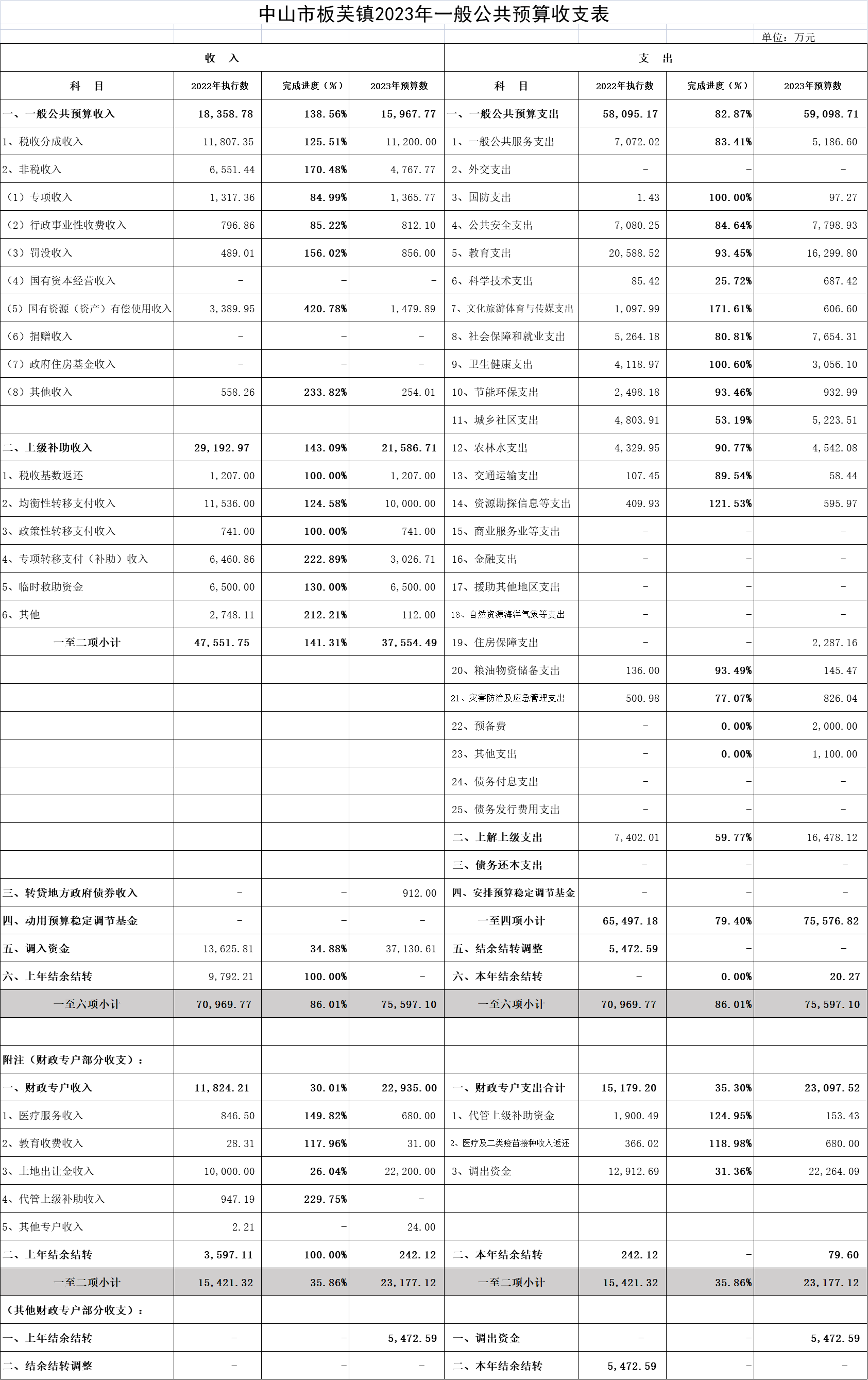 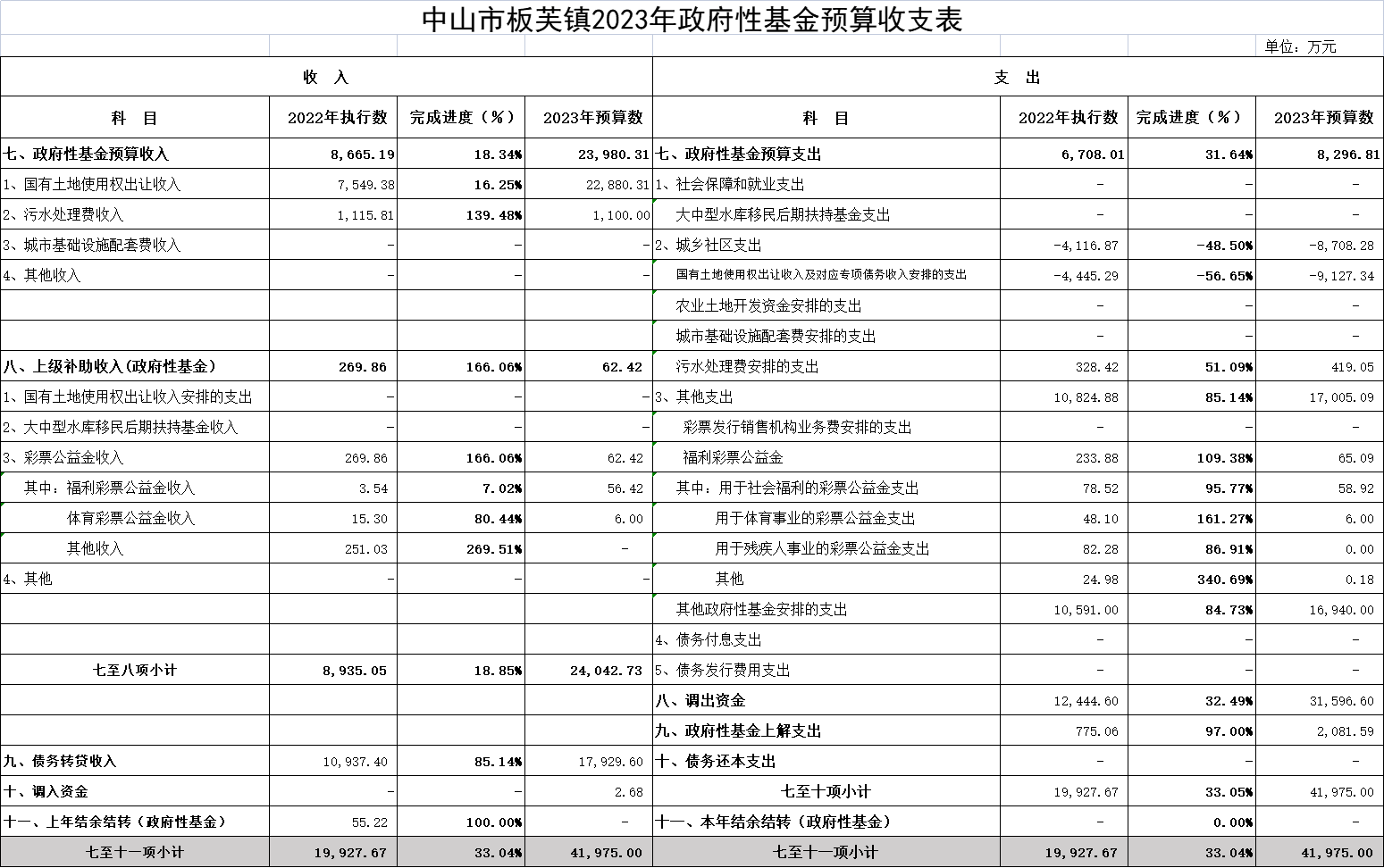 